Направляется для размещения на официальном сайте органа местного самоуправления в информационно-телекоммуникационной сети «Интернет» в разделе «Правовое просвещение» статья следующего содержания.С 1 июля 2023 года устанавливается единый стандарт предоставления компенсации расходов на оплату жилого помещения и коммунальных услуг отдельным категориям гражданВ соответствии с постановлением Правительства РФ от 27.05.2023 N 835
"Об утверждении единого стандарта предоставления компенсации расходов на оплату жилого помещения и коммунальных услуг отдельным категориям граждан" заявителями на предоставление компенсации являются граждане, относящиеся к отдельным категориям, установленным федеральными законами, законами регионов и нормативными правовыми актами органов местного самоуправления.Определяется рекомендуемая форма заявления на предоставление компенсации, утверждается перечень документов, необходимых для ее назначения, закрепляется срок принятия решения о предоставлении меры поддержки - в течение 10 рабочих дней.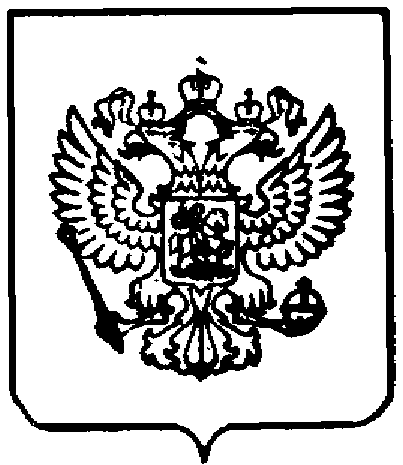 ПРОКУРАТУРАРОССИЙСКОЙ ФЕДЕРАЦИИПРОКУРАТУРА КУРСКОЙ ОБЛАСТИ ПРОКУРАТУРА ГЛУШКОВСКОГО РАЙОНАДзержинского ул., д.14, Глушково п., Курская область, 307450Тел./факс (8-47132) 2-14-35Главам муниципальных образований Глушковского района Курской областиПомощник прокурора района                                                     Н.А. Борисов                    эл.подпись